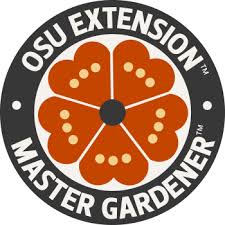 Board Meeting MinutesApril 7, 2020OpeningThe regular board meeting of the Linn County Master Gardeners was called to order at 1.13 via Zoom.PresentKelly Muller - PresidentBrenda Winslow - 2nd Vice PresidentRanee Webb - Past PresidentBetty Goergen - TreasurerAnn Capps - SecretaryDan Murphy - Member at LargeKarin Magnuson - Member at LargeJanice Gregg - OMGA RepAnn Kinkley - OMGA Alt RepBrooke Edmunds/Elizabeth Records - OSU ExtensionApproval of MinutesDan made a motion to approve the March minutes. Janice seconded the motion. The minutes were approved.Treasurer ReportThe balance in the checking account as of this date is $21,545.58 with Betty having approximately $400 still to deposit. The balance of the CD is $10,062.47.Extension ReportBrooke and Elizabeth addressed the issues we are experiencing due to the COVID19. It has been determined we will follow the governors mandate to stay home and no public gatherings. Activities will be handled virtually as much as possible. There is to be no demo garden activity. Dan asked why one person at a time could not be allowed to work in the demo garden. Brooke explained the Master Gardeners are under the OSU guidelines. However the demo garden is on Linn County Fair Grounds property so we must comply with their regulations. Janice mentioned she is worried about vandalism. Brooke and Elizabeth will check into the fairgrounds security. Elizabeth mentioned she is looking into a solution for people who do not have technology for plant ID. Brooke said they are working through a solution for people who will have plant questions as the gardening season picks up since there is no person working at the extension master gardener desk. Currently  the Ask An Expert is the best option. There are trainees who have completed their on line modules. Since hands on experience is not possible at this time Elizabeth is looking into other options and extending the time limit allowed for them to complete this part of their training. Mentors will keep in touch with their mentees whenever possible. Elizabeth mentioned that quite a few of the trainees have been participating in the Friday Happy Hour discussion. Brooke gave a shout out to Rich Little and Ranee Webb for hosting a live sessions about Mason Bees. There are 66 people signed up to participate. BeeventRanee stated the total income for the event is $13,328.92. Total expenses so far are $7,624.66. A success! Bee Notes has a 71.5% open rate meaning that many subscribers are in fact opening their email. Rich and Ranee have been answering quite a few emails as well. Ranee also sent a shout out to Nancy Ragghianti for the work she has done on the LCMG website. The Bee Notes have been archived for the last few years. Janice asked Ranee to write up info about the Bee Notes and the Beevent to be included in her OMGA report.Mini CollegeJanice had no new info about Mini College. A determination will be made by May 15 as to whether or not it will take place.Master Gardener of The YearKarin Magnuson will be Master Gardener of The YearJean Hamilton will be Behind the Scenes. Ranee will do a short write up and get photos for the newsletter. Ranee will also do the online forms needed for OMGA.Demo GardenNo report.Upcoming EventsNone at this time. Due to the cancellation of the Garden Tour the cookies left over from the Beevent will be donated to Helping Hands.Pollinator BedBrenda talked about the garden beds at Sweet Home High School. Half of the bed was designated to be a pollinator bed. Both beds are currently needing a good clean up. A man from the Santiam Watershed Council contacted her and asked if their organization could take over one of the beds for a pollinator project. They would maintain the bed once it was completed. Brenda wondered if there were any funds available to help out with getting the bed started. There are not. The organization will need to rely on donations to move forward. Brenda will let them know this information.Farmers MarketWe will not have a table at the Farmers Market until further notice.Domain NameAnn Kinkley stated that the domain has not been purchased. She would like to set it up so the yearly fee would come directly out of the checking account. Betty will check with the bank on the best way to handle this and other recurring fees such as hot spot, website, Microsoft office.DirectoriesBetty reported the directories are ready to be picked up. She will take care of that as well as mailing them out. Betty will be reimbursed the postage.Take RootBrooke mentioned the Take Root magazine which is looking to see if Linn County Master Gardeners would like to place and ad in the magazine. It was determined not at this time, maybe next year.The Board Meeting adjourned at 2:06.Respectfully submitted,Ann Capps, Secretary